Roswell North Elementary 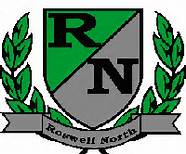 School Governance Council
Date: August 18, 2014Time: 4:00 PMLocation: Large Conference Room, Roswell North ElementaryMinutes from Roswell North School Governance Council Meeting taken by Sarah LinnAgendaCall to OrderAction Item: Approve August AgendaAction Item: Approve May and July MinutesDiscussion ItemsDiscussion: Mission and Vision (Amy, Cari)Discussion: SGC sub committees and committee responsiblyDiscussion: Waivers/Seed Fund (focus groups)Discussion: Accountability Measures for Seed Fund MoneyDiscussion: School UniformInformation ItemsMrs. Paschell, RNE Art Teacher Future Meeting Date: September 15 at 4pmAdjourn meetingMinutesMembers present:John Hannah		Ayo Richardson	Lynn ColemanAmy Jeffs		Kate Scarborough	Sarah LinnShawna McCoy	Kindra Smith		Cari BeginCall to OrderThe meeting was called to order at 4:02 PM by Kate Scarborough. Action Item: Approve August AgendaLinn motioned to approve the August agenda. Richardson seconded the motion, and all were in favor. Agenda was improved. Action Item: Approve May and July MinutesHannah motioned to approve the May minutes. Linn seconded, and all were in favor. Minutes for May were approved. Richardson motioned to approve July minutes, McCoy seconded, all were in favor and minutes for July were approved. Discussion ItemsDiscussion: Mission and Vision (Amy, Cari)Discussion: SGC sub committees and committee responsiblyFinance and communication groups were determined. Finance: John Hannah will head this committee, and McCoy will also join committee. Others may be asked to help with this group. Communication:  Ayo Richardson will head this committee. It would be good to have a “corner” of the newsletter introducing SGC.  Amy Jeffs and Cari Begin will also be involved in this committee. Discussion: Waivers/Seed Fund (focus groups)Kindra spoke about three seed fund focuses: Full time science lab position is something that could be looked at. Continue to purchase Instructional Coach position, and professional development (support and resources) for Problem Based Learning. Discussion also followed about language programs being purchased. Rosetta Stone rep will be asked to come out to talk to SGC about possibly purchasing a license for our school. Focus Group Questions: how can we meet with groups to discuss information? We discussed focus group questions and how we will meet with groups. McCoy, Richardson, and Linn will be meeting with grade levels first week of September and bring the information back to the SGC.Discussion followed about other waivers: TAG model, standards based report cards, early or full release dayDiscussion: Accountability Measures for Seed Fund MoneyKindra discussed having a rep from Fulton County coming to see how our seed fund is working/effecting our school. Possibly look at STAR data or other data that teachers collect. Have the teachers’ attitudes/ways of teaching changed?Discussion: School UniformThe SGC discussed school uniforms-why would or wouldn’t people want uniforms? We went through the survey last spring and only 4 comments were about uniforms. SGC gave opinions about how they felt about uniforms. SGC has decided to not go forward with uniform discussion or requests. Information ItemsMrs. Paschell, RNE Art Teacher Deidre Paschall discussed the specialists’ roles and their desire to be involved in STEAM. She spoke about waivers or changes that they would like to have-PE: waivers on curriculum so that they could teach a health class; potential for archery class; soccer and dance classMusic: instruments, composition class using Garage Band; theaterArt:  printing materials, fiber arts class, pottery, graphic design, engineering designSpecialists are asking for curriculum waivers for PE, Music, Art. Future Meeting Date: September 15 at 4pmAdjourn meetingMeeting was adjourned at 5:01 PM. 